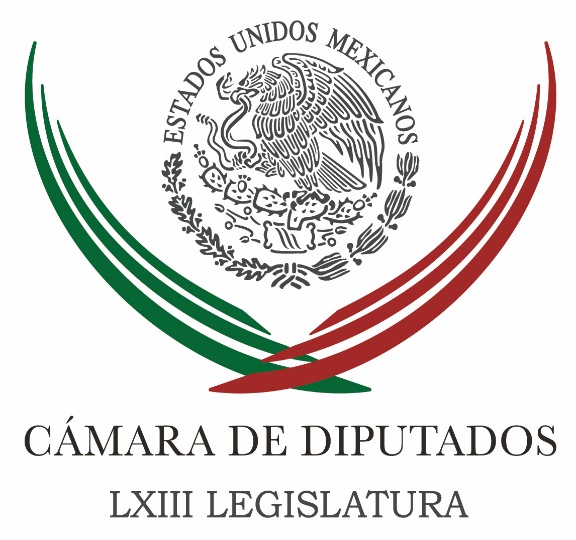 Carpeta InformativaFin de SemanaResumen: No regatear apoyo a víctimas de sismo, pide Ramírez MarínDescartan daños estructurales en Cámara de DiputadosPide PRD a concesionarios del Estado donar para reconstrucciónFrente, demagogo y oportunista.- CamachoPAN pide garantizar recursos para la reconstrucción tras sismosDiputados se declaran listos para sesionar el martesMantener solidaridad con afectados del sismo en Morelos, pide diputadaFactible iniciar con fondo de desastres de 50 mil millones: PRDEncuentro Social, a favor de reforma sobre financiamiento a partidos24 de septiembre de 2017TEMA(S): Trabajo LegislativoFECHA: 24septiiembre2017HORA: 11:09NOTICIERO: Milenio.comEMISIÓN: Fin de SemanaESTACIÓN: InternetGRUPO: Milenio0No regatear apoyo a víctimas de sismo, pide Ramírez MarínEl presidente de la Cámara de Diputados, Jorge Carlos Ramírez Marín, instó a los tres poderes de la Unión, partidos políticos e instituciones a contribuir sin regateos ni divisiones al objetivo de ayudar a los damnificados y reconstruir las zonas afectadas por los sismos.Ramírez Marín dijo que los diputados federales aprobarán un presupuesto responsable y equitativo, sin afectar los programas sociales ni otras prioridades como el combate a la pobreza, la educación y los sistemas de salud, además de destinar recursos suficientes a las víctimas de los desastres naturales.El legislador priista celebró la iniciativa de los partidos políticos para renunciar a una parte de su financiamiento público y reorientarlo a la atención a los damnificados por los terremotos de los días 7 y 19 de septiembre."Para que los partidos políticos no ejerzan su presupuesto de financiamiento público ordinario o de campaña basta con tener la voluntad de hacerlo, pues hay mecanismos legislativos para que los recursos a los que renuncian se reorienten directamente al fondo de reconstrucción”, dijo.Subrayó que la Cámara de Diputados no solo apoyará la reconstrucción, sino establecerá los mecanismos para que ésta sea inmediata, eficiente y transparente, tomando en consideración las necesidades de los próximos meses para las comunidades afectadas.El diputado presidente recordó que, durante la entrega del paquete económico para el próximo año, la Secretaría de Hacienda detalló que el Fondo de Desastres Naturales (Fonden) cuenta con disponibilidades cercanas a los 9 mil millones de pesos, y para 2018 se prevé una asignación de 6 mil millones de pesos adicionales, con lo cual se tendrá una capacidad de unos 15 mil millones de pesos."Estas cifras se revisarán de manera cuidadosa en conjunto con lo contemplado en los bonos catastróficos, a fin de que se dé una correcta aplicación de recursos y de ser necesario se amplíe”, indicó.El proyecto de Presupuesto de Egresos considera un gasto neto total de 5 billones 236 mil de millones de pesos y un crecimiento de 113 mil millones con respecto a lo aprobado para 2017, y será puntualmente revisado por los legisladores, con especial énfasis en las nuevas circunstancias que enfrenta México, remarcó Ramírez Marín.TEMA(S): Trabajo LegislativoFECHA: 24/09/2017HORA: 11:09NOTICIERO: Milenio.comEMISIÓN: Fin de SemanaESTACIÓN: InternetGRUPO: Milenio0Descartan daños estructurales en Cámara de DiputadosLa Cámara de Diputados reanudará el próximo martes sus sesiones en el Palacio de San Lázaro, tras confirmar que el recinto no presenta daños estructurales derivados de los sismos del 7 y 19 de septiembre.Un equipo multidisciplinario de peritos, topógrafos y especialistas en cimentación realizaron la inspección de todos los edificios del conjunto para garantizar la seguridad de todos los trabajadores y visitantes, informó el diputado presidente Jorge Carlos Ramírez Marín."Una vez que se eliminó cualquier riesgo para las personas que todos los días estamos en San Lázaro, lo cual era nuestra prioridad, estamos seguros que diputados y diputadas sesionaremos este martes”, dijo el legislador priista.Para ello se desmontó incluso el candil monumental del salón de sesiones, liberando a la estructura de un peso de 20 toneladas.La Mesa Directiva instruyó reforzar los mecanismos de sujeción del candil antes de su reinstalación.Ramírez Marín subrayó que en el Palacio de San Lázaro se realizan labores constantes y sin descanso para que el recinto cumpla con todos los términos de seguridad, a fin de que el trabajo legislativo se reanude a la brevedad, pues es indispensable empezar a discutir temas prioritarios como el Presupuesto de Egresos 2018. /jpc/mTEMA(S): Trabajo LegislativoFECHA: 24/09/2017HORA: 11:06NOTICIERO: NotimexEMISIÓN: Fin de SemanaESTACIÓN: InternetGRUPO: Gubernamental0Pide PRD a concesionarios del Estado donar para reconstrucciónEl líder de los diputados del PRD, Francisco Martínez Neri, llamó a los concesionarios de bienes del Estado a aportar como mínimo el 30 por ciento de sus ingresos en apoyo a la reconstrucción ante los sismos del 7 y 19 de septiembre. El legislador exhortó a los partidos políticos para que canalicen sus prerrogativas de manera inmediata, e invitó a que todas las autoridades de los tres niveles de gobierno que se sumen a estos esfuerzos."Coordinarnos ante la catástrofe para poder apoyar los trabajos de búsqueda, rescate y atención a las víctimas y a sus familiares, debe ser una prioridad de todos, de modo que la solidaridad expresada una vez más por la población, sirva con mayor efectividad a este objetivo", afirmó. Frente a la tragedia, expresó sus condolencias a los familiares de todas las víctimas, en especial a las madres y los padres de los niños fallecidos en el Colegio Enrique Rébsamen. Se pronunció porque se revise qué fue lo que en combinación con el sismo, propició el derrumbe de ése y otros inmuebles, así como por la transparencia y rendición de cuentas frente a esta situación. Precisó que es necesario que se invierta en la modernización del C5, instalación estratégica de videovigilancia, monitoreo, alerta y coordinación de autoridades de todos los niveles en circunstancias como las posteriores a un sismo. "Exhortamos a todos los grupos parlamentarios a que, con visión de Estado y sin mezquindades partidistas de cualquier índole, apoyen las propuestas para modificar el financiamiento a partidos políticos y canalizarlo a la reconstrucción de nuestro país, es hora de pasar de los dichos a los hechos", señaló.El legislador oaxaqueño recordó que en 2016 los bancos obtuvieron ganancias por 107 mil millones de pesos; si donaran un porcentaje, contribuirían de manera importante a la reconstrucción a cambio de los altos intereses y comisiones que reciben. Reconoció a los cuerpos médicos y de auxilio, rescate, seguridad, salvaguarda, protección, resguardo institucional, bomberos, médicos, militares y policías, entre otros, así como a los miles de voluntarios que se han volcado en apoyo a las víctimas. /jpc/mTEMA(S): Trabajo LegislativoFECHA: 24septiembre2017HORA: 11:06NOTICIERO: Reforma.comEMISIÓN: Fin de SemanaESTACIÓN: InternetGRUPO: Grupo Reforma0Frente, demagogo y oportunista.- CamachoCésar Camacho Quiroz, coordinador del PRI en la Cámara de Diputados, acusó a los partidos que integran el Frente Ciudadano por México de actuar con oportunismo y demagogia al proponer una reforma para eliminar el financiamiento a los partidos y negarse a renunciar, de inmediato, a sus prerrogativas para entregarlas a los damnificados del sismo.En entrevista, el legislador advirtió que el planteamiento del PAN, PRD y Movimiento Ciudadano requeriría de una reforma constitucional, cuya aplicación tardaría en concretarse, por lo que no permitiría reasignar el gasto en el corto plazo."Es absolutamente demagógica y oportunista su posición. O son ignorantes o suponen que los demás lo somos. Es una propuesta superficial que sólo pretende generar adeptos, pretenden quedar bien con una postura que es inviable; lo que pretenden es sacar raja política", dijo Camacho."Si hay verdadera voluntad de servir a la gente que lo requiere, a través de los recursos de los partidos, que renuncien a sus prerrogativas como lo hicimos nosotros, de manera inmediata. Los reto a actuar ahora mismo".Camacho consideró que es oportunista traer a la mesa el debate sobre el financiamiento a las fuerzas políticas, en un momento de crisis nacional, derivado de los sismos; sin embargo, adelantó que su bancada está abierta a dar la discusión sobre el tema, tras advertir que, para ello, haría falta una reforma a la Constitución y no sólo a las leyes."Nosotros, en el PRI, estamos dispuestos a participar en este debate. Pero que exista claridad: si se hace la reforma legal y constitucional, no tendrá efectos, no ahora", expresó el priista."Ya hemos fijado posición en el sentido de que la democracia debe valer más de lo que cuesta, no tiene por qué ser cara".Camacho explicó que, desde su punto de vista, existe otra salida legal para destinar el dinero de los partidos a los damnificados mediante la renuncia expresa a los depósitos del INE por parte de las fuerzas políticas.El legislador también propuso tomar el ejemplo del Estado de México, donde los partidos acordaron reducir los gastos de campaña en la reciente elección.TEMA(S): Trabajo LegislativoFECHA: 24/09/2017HORA: 11:48NOTICIERO: NotimexEMISIÓN: Fin de SemanaESTACIÓN: InternetGRUPO: Gubernamental0PAN pide garantizar recursos para la reconstrucción tras sismosEl líder parlamentario del PAN, Marko Cortés Mendoza, convocó a las fuerzas políticas para que la Cámara de Diputados garantice la asignación de recursos suficientes y de manera transparente, para la reconstrucción en las entidades afectadas por los fenómenos naturales.Señaló que los diputados del PAN impulsarán una reasignación presupuestal, así como una revisión de los recursos que garantice una partida especial para enfrentar la situación que se vive en el país por los sismos y huracanes que han ocasionado pérdidas humanas y daños patrimoniales.El también presidente de la Junta de Coordinación Política dijo que el Partido Acción Nacional está a favor de que crear un fideicomiso abierto al escrutinio de la sociedad, en el que se concentren las aportaciones nacionales e internacionales, para evitar irregularidades y los recursos lleguen íntegros a la población afectada.Cortés Mendoza reconoció el trabajo de miles de voluntarios de la sociedad civil, a los miembros de las Fuerzas Armadas y a los expertos internacionales que participan en las tareas de rescate.Además, se pronunció también por cancelar el gasto de publicidad del gobierno federal, y sólo preservar los destinados a Protección Civil, Salud y Turismo.También propondrán facilitar el apoyo de la ciudadanía y empresas incrementando hasta 100 por ciento el monto deducible de los donativos que tengan como fin apoyar las labores de reconstrucciones en las zonas afectadas por desastres naturales.Cortés Mendoza añadió que es urgente apoyar a la población afectada, pero también implementar un sistema preventivo de alertas sísmicas más modernas en todo el país y delinear en la ley estrictas políticas de construcción en edificios públicos y privados. /jpc/mTEMA(S): Trabajo LegislativoFECHA: 24septiembre2017HORA: 12:54NOTICIERO: Fórmula onlineEMISIÓN: Fin de SemanaESTACIÓN: InternetGRUPO: Fórmula0Diputados se declaran listos para sesionar el martesDiputados están listos para reiniciar labores el martes y de inmediato abordar temas pendientes en la agenda, entre los que se dará prioridad a la ayuda que se canalizará para los damnificados por los sismos de los días 7 y 19 de septiembre pasados.El legislador José Antonio Arévalo González, del Partido Verde Ecologista de México (PVEM), informó que están a la espera se les notifique de manera oficial cuándo se reanudarán las sesiones, ya sea en las instalaciones de San Lázaro o en una sede alterna."Se han vivido momentos difíciles en los últimos días como resultado de los sismos, por lo que es urgente retomar el trabajo y tomar decisiones en beneficio de las personas que resultaron afectadas", señaló.El también integrante de la Comisión de Presupuesto y Cuenta Pública en San Lázaro, planteó que si es necesario se realizará un ajuste al Fondo de Desastres Naturales (Fonden) para apoyar a los damnificados.En su oportunidad, el diputado Waldo Fernández subrayó que es viable hacer modificaciones al Paquete Económico 2018, con el objetivo de ampliar el monto del Fonden y con ello atender los daños ocasionados por los sismos."En estos momentos la unidad es fundamental y los legisladores en la tarea que nos compete apoyaremos a las autoridades y la sociedad civil para superar esta contingencia", afirmó el diputado del Partido de la Revolución Democrática (PRD).TEMA(S): Trabajo LegislativoFECHA: 24/09/2017HORA: 12:06NOTICIERO: NotimexEMISIÓN: Fin de SemanaESTACIÓN: InternetGRUPO: Gubernamental0Factible iniciar con fondo de desastres de 50 mil millones: PRDEl fondo de desastres puede iniciar con una plataforma de más de 50 mil millones de pesos con el recorte al gasto de partidos y campañas electorales de 2018 y la eliminación de pagos de servicios a funcionarios, afirmó el diputado federal del PRD, Rafael Hernández Soriano.Expuso que la emergencia que enfrenta México por los recientes terremotos e inundaciones que afectaron varias regiones, demanda una respuesta a la altura de las circunstancias por parte de los gobiernos federal y estatal, así como todos los partidos políticos.Indicó que existe una gran presión social y la clase política tiene que asumir el compromiso de austeridad total: "Hay muchos gastos superfluos (telefonía celular, escoltas y servicios médicos mayores) y ya hicimos un cálculo que nos arrojaría un ahorro de más de 50 mil millones de pesos" que pueden servir de arranque para ser manejados a través de un fideicomiso, dijo.Agregó que el ahorro y rediseño del gasto público, así como la urgencia de crear un fondo para la reconstrucción tienen que ser temas en la discusión del Presupuesto de Egresos de la Federación 2018, y subrayó que no basta con anunciar donaciones emblemáticas que no están a la altura de la crisis.Dijo que la propuesta para que los recursos se manejen a través de un fideicomiso, requiere incluir el recorte del presupuesto a partidos y a las campañas electorales, lo que sumaría unos 8 mil millones de pesos, más los recortes a otras áreas e impulsar una política de austeridad total.Consideró indispensable que el fideicomiso "sea vigilado por la sociedad, porque hay una gran desconfianza".Aseguró que existen mecanismos legales y facultades hacendarias además de condiciones para que la autoridad electoral facilite la transferencia de recursos públicos para la reconstrucción.Los legisladores del PRD le toman la palabra a Change.org y "nos sumamos a su esfuerzo por crear un gran fondo de reconstrucción", indicó Hernández Soriano, quien demandó que la voluntad política de los demás partidos sea en los hechos y no sólo en el discurso. /jpc/mTEMA(S): Trabajo LegislativoFECHA: 24/09/2017HORA: 12:21NOTICIERO: NotimexEMISIÓN: Fin de SemanaESTACIÓN: InternetGRUPO: Gubernamental0Mantener solidaridad con afectados del sismo en Morelos, pide diputadaLa legisladora federal María Eugenia Ocampo Bedolla pidió a la población no olvidarse de los habitantes morelenses, quienes también sufrieron pérdidas luego del sismo de magnitud 7.1 acontecido el pasado 19 de septiembre.En entrevista, la legisladora de Nueva Alianza del distrito de Cuernavaca llamó a continuar con el apoyo con la donación de víveres, medicamentos y artículos de primera necesidad, así como herramientas y lámparas para que los cuerpos de Protección Civil puedan llevar a cabo las labores de retiro de escombros en varios puntos de la capital de Morelos. Además para que la ayuda llegue a las comunidades afectadas como Jojutla, Tlayacapan, Jantetelco, Jonacatepec, Miacatlán, Ocuituco, Tetela de Volcán, Tlacayapan, Yecapixtla, Zacatepec y Zacualpan de Amilpas”.“El apoyar a las víctimas y reconstruir las zonas afectadas debe ser la prioridad número uno en las labores que realizan Protección Civil y las autoridades en Morelos, así como la atención psicológica a los afectados”.La legisladora pidió a la población estar atentos a las recomendaciones y pendientes del censo de viviendas e infraestructuras afectadas, toda vez que los ciudadanos puedan acceder a los recursos del Fondo de Desastres Naturales e iniciar la reconstrucción de sus viviendas, que ascienden a casi 200 edificios. En su calidad de vicepresidenta de la Mesa Directiva, respaldó la propuesta del coordinador de la bancada turquesa, Luis Alfredo Valles Mendoza, de que todos los partido destinen parte de los recursos que le son otorgados para el desarrollo de las campañas electorales en 2018, para la reconstrucción de la Ciudad de México, Morelos, Puebla, Tabasco, Oaxaca y Chiapas. /jpc/mTEMA(S): Trabajo LegislativoFECHA: 24/09/2017HORA: 13:32NOTICIERO: NotimexEMISIÓN: Fin de SemanaESTACIÓN: InternetGRUPO: Gubernamental0Encuentro Social, a favor de reforma sobre financiamiento a partidosEl coordinador de los diputados de Encuentro Social, Alejandro González Murillo, advirtió que todo llamado a cambiar el esquema de financiamiento público a los partidos políticos que no pase por una reforma a la Constitución, por más noble que parezca, es demagogia.Ante la propuesta que hicieron líderes de otros partidos políticos, sobre destinar parte del dinero del financiamiento público para ayuda humanitaria por los sismos y huracanes, el diputado explicó que siempre se debe considerar la legalidad y constitucionalidad de los actos que realicen partidos e instituciones."Si el líder de alguna fuerza política hace gala de su desconocimiento y desprecio por las leyes y las instituciones, allá él. Lo que no es correcto es exhibir oportunismo político y engañar a la gente", precisó.Sin embargo, lo anterior no significa que no existan formas legales de modificar el destino de los recursos del financiamiento dentro del Estado de derecho.Explicó que aún es posible realizar modificaciones legales que permitan una reforma "aunque sea una medida de coyuntura... es posible sacar esa reforma al 105 y, por lo mismo, al 41".En todo caso, "el problema será para operar una reforma así, tomando en cuenta que el proceso electoral de 2018 será inédito: 30 elecciones van a converger", abundó.González Murillo aprovechó para destacar: "Como padre de familia, como ciudadano, como diputado y como coordinador del grupo parlamentario de Encuentro Social en la Cámara de Diputados, expreso mis condolencias y solidaridad a la gente que perdió familiares y bienes en el sismo del 19 de septiembre; comparto y hago mío su dolor". /jpc/m